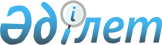 О проекте Указа Президента Республики Казахстан "О внесении изменения и дополнений в Указ Президента Республики Казахстан от 19 марта 2010 года № 954 "О Системе ежегодной оценки эффективности деятельности центральных государственных и местных исполнительных органов областей, города республиканского значения, столицы"Постановление Правительства Республики Казахстан от 9 ноября 2012 года № 1419      Правительство Республики Казахстан ПОСТАНОВЛЯЕТ:

      внести на рассмотрение Президента Республики Казахстан проект Указа Президента Республики Казахстан «О внесении изменения и дополнений в Указ Президента Республики Казахстан от 19 марта 2010 года № 954 «О Системе ежегодной оценки эффективности деятельности центральных государственных и местных исполнительных органов областей, города республиканского значения, столицы».      Премьер-Министр

      Республики Казахстан                       С. Ахметов О внесении изменения и дополнений в Указ Президента Республики Казахстан  от 19 марта 2010 года № 954 «О Системе ежегодной оценки эффективности деятельности центральных государственных и местных исполнительных органов областей, города республиканского значения, столицы»       В соответствии с подпунктом 3) пункта 2 статьи 21 Конституционного закона Республики Казахстан от 26 декабря 1995 года «О Президенте Республики Казахстан» ПОСТАНОВЛЯЮ:

      1. Внести в Указ Президента Республики Казахстан от 19 марта 2010 года № 954 «О Системе ежегодной оценки эффективности деятельности центральных государственных и местных исполнительных органов областей, города республиканского значения, столицы» (САПП Республики Казахстан, 2010 г., № 24, ст. 173; 2011 г., № 8, ст. 95, № 52, ст. 710; 2012 г., № 33, ст. 419; № 35, ст. 456) следующие изменение и дополнения:

      1) в Системе ежегодной оценки эффективности деятельности центральных государственных и местных исполнительных органов областей, города республиканского значения, столицы, утвержденной вышеназванным Указом: 

      пункт 10 дополнить подпунктом 7) следующего содержания: 

      «7) органы юстиции.»;

      пункт 16 дополнить подпунктом 7) следующего содержания: 

      «7) правовое обеспечение реализации возложенных задач и функций»; 

      дополнить подразделом 4.7. следующего содержания:

      «4.7. Оценка эффективности правового обеспечения реализации возложенных задач и функций

      49-1. Оценка по данному направлению осуществляется в целях определения эффективности мер по правовому обеспечению реализации возложенных задач и функций. 

      49-2. Центральные государственные органы оцениваются по данному направлению Министерством юстиции. Местные исполнительные органы оцениваются по данному направлению территориальными органами юстиции. 

      49-3. Министерство юстиции оценивается по данному направлению Канцелярией Премьер-Министра Республики Казахстан.

      49-4. Разработка и утверждение методики оценки эффективности правового обеспечения реализации возложенных задач и функций, ее методологическое сопровождение осуществляются Министерством юстиции.»; 

      пункт 72 изложить в следующей редакции:

      «72. Политические государственные служащие уполномоченных органов по государственному планированию, по делам государственной службы, по исполнению бюджета, в сфере информатизации, Министерства юстиции, а также руководители соответствующих структурных подразделений Администрации Президента Республики Казахстан и Канцелярии Премьер-Министра Республики Казахстан, ответственные за проведение оценки эффективности, несут персональную ответственность за соответствие процедур и результатов оценки эффективности утвержденным методикам и соблюдение сроков, утвержденных графиком проведения оценки эффективности.»;

      2) в приложении к вышеназванному Указу дополнить строкой следующего содержания: 

      «Агентство Республики Казахстан по атомной энергии.».

      2. Министерству юстиции Республики Казахстан:

      1) разработать и в срок до 1 января 2013 года по согласованию с Администрацией Президента Республики Казахстан утвердить порядок проведения оценки эффективности правового обеспечения реализации возложенных задач и функций местных исполнительных органов районов (городов областного значения);

      2) обеспечить с 2013 года проведение оценки эффективности правового обеспечения реализации возложенных задач и функций местных исполнительных органов районов (городов областного значения).

      3. Настоящий Указ вводится в действие со дня подписания.      Президент 

      Республики Казахстан                       Н.Назарбаев
					© 2012. РГП на ПХВ «Институт законодательства и правовой информации Республики Казахстан» Министерства юстиции Республики Казахстан
				